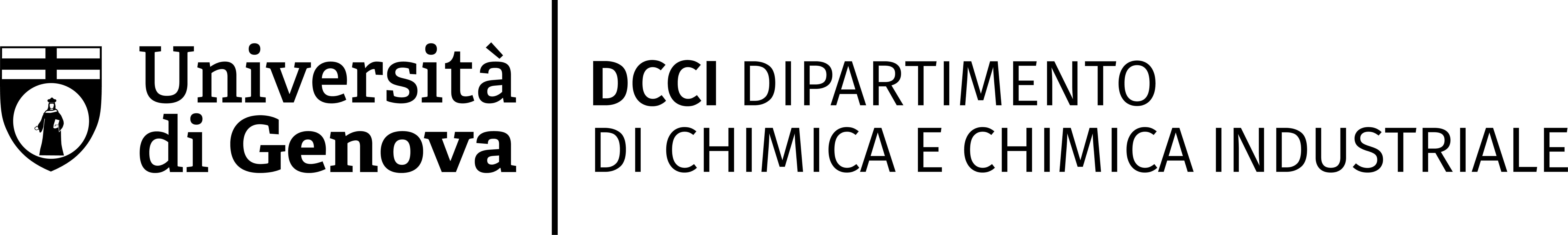 DICHIARAZIONE RESA AI SENSI DEGLI ARTICOLI 46 E 47 DPR N.445/2000 RILASCIATA IN PREVISIONE DELLA PARTECIPAZIONE ALLE ATTIVITÀ FORMATIVE (LEZIONI, LABORATORI DIDATTICI) DEL SECONDO SEMESTRE DELL'a.a. 2020/2021 PRESSO IL DIPARTIMENTO DI CHIMICA E CHIMICA INDUSTRIALEIl/la sottoscritto/a Cognome			 Nome			Luogo di nascitaData di nascita				 Residente a Documento di identità		n		 Rilasciato da			 in dataMatricola					Corso di StudioNumero di telefono si impegnasotto la sua responsabilità, per tutta la durata del semestre, a presentarsi nei locali del Dipartimento di Chimica e Chimica Industriale esclusivamente se sussistono tutte le condizioni sotto elencate:non presentare febbre (oltre 37,5°C) o altri sintomi d’infezione respiratoria acuta, simil-influenzale o sintomi caratterizzati da alterazioni del gusto e dell’olfatto in data odierna;non aver presentato quadri clinici come sopra descritti negli ultimi 14 giorni o, in alternativa, di avere strettamente seguito tutte le indicazioni e prescrizioni fornite dal proprio medico di medicina generale o dalla ASL territorialmente competente;non essere in quarantena o isolamento domiciliare fiduciario;non aver avuto, per quanto di conoscenza, contatti con casi di COVID-19 negli ultimi 14 giorni;aver preso visione e di aver compreso i contenuti dell’informativa relativa alle misure per contrastare e contenere la diffusione del virus, pubblicata sul sito istituzionale dell’Università degli Studi di Genova, disponibile al seguente indirizzo:https://intranet.unige.it/sicurezza/informazioni-e-precauzioni-merito-all-infezione-da-coronavirus-sars-cov-2-e-alla-malattia;aver preso visione dell'informativa sulla privacy pubblicata al seguente indirizzo: https://intranet.unige.it/sites/intranet.unige.it/files/2020.04.17%20GDPR-INFORMATIVA%20STUDENTI.pdf;aver preso visione delle procedure specifiche emesse dal DCCI e pubblicate sul sito web chimica.unige.it.Si impegna inoltreA rispettare tutte le procedure e le informative sopra citate.Ad utilizzare esclusivamente i posti banco numerati in aula preventivamente assegnati.Ad utilizzare, nelle sale studio, esclusivamente la postazione numerata assegnata in seguito a prenotazione.Ad indossare sempre la mascherina (o la mascherina + visiera in laboratorio) tranne che per mangiare o bere ed in tal caso, esclusivamente se seduto fermo nella postazione o posto banco in aula assegnati e per non più di 15 minuti.La presente dichiarazione è rilasciata quale misura di prevenzione in relazione all’emergenza pandemica da SARS-CoV-2.	Data 										Firma 